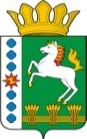 КОНТРОЛЬНО-СЧЕТНЫЙ ОРГАН ШАРЫПОВСКОГО РАЙОНАКрасноярского краяЗаключениена проект Постановления администрации Шарыповского района «О внесении изменений в постановление администрации Шарыповского района от 31.10.2019 № 483-п «Об утверждении муниципальной программы Шарыповского района «Управление земельно – имущественным комплексом»  25 ноября  2020 год                 					                         № 113Настоящее экспертное заключение подготовлено Контрольно – счетным органом Шарыповского района на основании ст. 157 Бюджетного  кодекса Российской Федерации, ст. 9 Федерального закона от 07.02.2011 № 6-ФЗ «Об общих принципах организации и деятельности контрольно – счетных органов субъектов Российской Федерации и муниципальных образований», ст. 15 Решения Шарыповского районного Совета депутатов от 20.09.2012 № 31/289р «О внесении изменений и дополнений в Решение Шарыповского районного Совета депутатов от 21.06.2012 № 28/272р «О создании Контрольно – счетного органа Шарыповского района» (в ред. от 20.03.2014 № 46/536р от 25.09.2014 № 51/573р, от 26.02.2015 № 56/671р) и в соответствии со стандартом организации деятельности Контрольно-счетного органа Шарыповского района СОД 2 «Организация, проведение и оформление результатов финансово-экономической экспертизы проектов Решений Шарыповского районного Совета депутатов и нормативно-правовых актов по бюджетно-финансовым вопросам и вопросам использования муниципального имущества и проектов муниципальных программ» утвержденного приказом Контрольно-счетного органа Шарыповского района от 16.12.2013 № 29.Представленный на экспертизу проект Постановления администрации Шарыповского района «О внесении изменений в постановление администрации Шарыповского района от 31.10.2019 № 483-п «Об утверждении муниципальной программы Шарыповского района «Управление земельно – имущественным комплексом» направлен в Контрольно – счетный орган Шарыповского района 24 ноября 2020 года. Разработчиком данного проекта Постановления является администрация Шарыповского района.Основанием для разработки муниципальной программы является:- статья 179 Бюджетного кодекса Российской Федерации;- постановление администрации Шарыповского района от 30.07.2013 № 540-п «Об утверждении Порядка принятия решений о разработке муниципальных программ Шарыповского района, их формировании и реализации» (в ред. от 29.06.2015 № 407-п, от 05.12.2016 № 535-п);- распоряжение администрации Шарыповского района от 02.08.2013  № 258-р «Об утверждении перечня муниципальных программ Шарыповского района» (в ред. от 29.07.2014 № 293а-р, от 17.06.2016 № 235-р, от 01.08.2017 № 283-р, от 08.05.2018 № 171-р, от 26.07.2019 № 236-р, от 14.09.2020 №291-р).Согласно распоряжение администрации Шарыповского района от 02.08.2013 № 258-р «Об утверждении перечня муниципальных программ Шарыповского муниципального округа» в Постановление администрации Шарыповского района от 31.10.2019  № 483-п «Об утверждении муниципальной программы Шарыповского района «Управление земельно – имущественным комплексом» вносяться изменения:-  пунктом 1.1. проекта Постановления администрации Шарыповского района вносятся изменения в заголовок Постановления, в пункте 1 Постановления слова «Об утверждении муниципальной программы Шарыповского района» заменяются словами «Об утверждении муниципальной программы Шарыповского муниципального округа»;- пунктом 1.2. проекта Постановления администрации Шарыповского района внесены изменения: муниципальную программу Шарыповского муниципального округа «Управление земельно – имущественным комплексом» изложить в новой редакции согласно приложения.Исполнитель муниципальной программы администрация Шарыповского района.Соисполнитель муниципальной программы отсутствуют.Муниципальная программы включает в себя три подпрограммы, реализация мероприятий которых призвана обеспечить достижение цели и решение программных задач:Управление и распоряжение муниципальным имуществом.Эффективное управление и распоряжение земельными ресурсами.Стимулирование жилищного строительства на территории Шарыповского муниципального округа.Цели муниципальной программы:- Обеспечение эффективности управления муниципальной собственностью и земельными ресурсами, направленного на укрепление доходной базы бюджета муниципального образования.- Создание условий для стимулирования жилищного строительства на территории Шарыповского муниципального округа.Задачи муниципальной программы:Повышение эффективности управления муниципальным имуществом Шарыповского муниципального округа.Повышение эффективности управления, распоряжения и использования земельными участками.Обеспечение документами территориального планирования и градостроительного зонирования (внесение в них изменений).Мероприятие проведено 24-25 ноября 2020 года.В ходе подготовки заключения Контрольно – счетным органом Шарыповского района были проанализированы следующие материалы:- проект Постановления администрации Шарыповского района «О внесении изменений в постановление администрации Шарыповского района от 31.10.2019 № 483-п «Об утверждении муниципальной программы Шарыповского района «Управление земельно – имущественным комплексом»;-  паспорт муниципальной программы Шарыповского района «Управление земельно – имущественным комплексом»;- проект Решения Шарыповского окружного Совета депутатов «О бюджете округа на 2021 год и плановый период 2022 – 2023 годов».Общий объем бюджетных ассигнований на реализацию муниципальной программы составляет в сумме 72 497 525,00 руб., в том числе:						                	 (руб.)На реализацию подпрограммы «Управление и распоряжение муниципальным имуществом» запланирован объем бюджетных ассигнований за счет средств бюджета округа в сумме 1 380 000,00 руб.,  том числе:- 2021 год в сумме 460 000,00 руб.;- 2022 год в сумме 460 000,00 руб.;- 2023 год в сумме 460 000,00 руб.            Целью подпрограммы является повышение эффективности управления муниципальным имуществом Шарыповского муниципального округа.            Достижение поставленной цели осуществляется путем решения    задачи по обеспечению эффективного управления и распоряжения муниципальной собственностью через совершенствование системы учета объектов муниципального имущества и повышение доходов от его  использования.             Реализация мероприятий подпрограммы позволит:обеспечить полный и своевременный реестровый учет муниципального имущества;увеличить долю проинвентаризированных объектов муниципального  имущества по отношению к общему количеству объектов  муниципального  имущества до 100 процентов; обеспечить стопроцентную собираемость арендной платы за муниципальное имущество и от продажи квартир, находящихся в муниципальной собственности.На реализацию подпрограммы «Эффективное управление и распоряжение земельными ресурсами» запланирован объем бюджетных ассигнований за счет средств бюджета округа в сумме 652 500,00 руб.,  том числе:- 2021 год в сумме 217 500,00 руб.;- 2022 год в сумме 217 500,00 руб.;- 2023 год в сумме 217 500,00 руб.         Целью подпрограммы является повышение эффективности управления, распоряжения и использования земельными участками.        Достижение поставленной цели подпрограммы будет осуществляться путем решения следующих задач:1. Совершенствование системы учета земельных участков на территории округа и вовлечение неиспользуемых земельных участков в хозяйственный оборот.2. Увеличение собственных доходов бюджета округа за счет организации эффективного землепользования.           Реализация мероприятий подпрограммы позволит:обеспечить реестровый  учет земельного фонда округа;увеличить долю площади земельных участков, являющихся объектами налогообложения земельным налогом  до 64,8%;увеличить долю проверенных земельных участков в рамках земельного контроля до 0,25%.обеспечить собираемость арендной платы за земельные участки до 98,6%;обеспечить ежегодное снижение задолженности прошлых периодов по арендной плате за земельные участки.На реализацию подпрограммы «Стимулирование жилищного строительства на территории Шарыповского муниципального округа» запланирован объем бюджетных ассигнований в сумме 59 787 200,00 руб.,  том числе:				                	                             (руб.)Цель подпрограммы – создание условий для устойчивого развития территорий муниципальных образований, развития инженерной, транспортной и социальной инфраструктур, сохранения окружающей среды и объектов культурного наследия.            Для достижения цели подпрограммы необходимо решить задачу по обеспечению документами территориального планирования и планировки территорий населенных пунктов входящих в состав Шарыповского муниципального округа.Проект Постановления разработан и составлен в соответствии с бюджетным законодательством и нормативно правовыми актами.При проверке правильности планирования и составления проекта Постановления нарушений не установлено.На основании выше изложенного Контрольно – счетный орган Шарыповского района предлагает администрации Шарыповского района принять проект Постановления администрации Шарыповского района «О внесении изменений в постановление администрации Шарыповского района от 31.10.2019 № 483-п «Об утверждении муниципальной программы «Управление земельно – имущественным комплексом».Председатель Контрольно – счетного органа							Г.В. Савчуккраевой бюджетбюджет округаитогокраевой бюджетбюджет округаитого2020 год9 550 000,001 127 825,0010 677 825,002021 год0,001 302 600,001 302 600,002022 год0,00677 500,00677 500,002023 год59 162 100,00677 500,0059 839 600,00итого68 712 100,003 785 425,0072 497 525,00краевой бюджетбюджет округаитогокраевой бюджетбюджет округаитого2021 год0,00625 100,00625 100,002022 год0,000,000,002023 год59 162 100,000,0059 162 100,00итого59 162 100,00625 100,0059 787 200,00